РЕЗЮМЕ ВЫПУСКНИКА ИНЖЕНЕРНО-ЭКОНОМИЧЕСКОГО ФАКУЛЬТЕТАІ. Общие сведения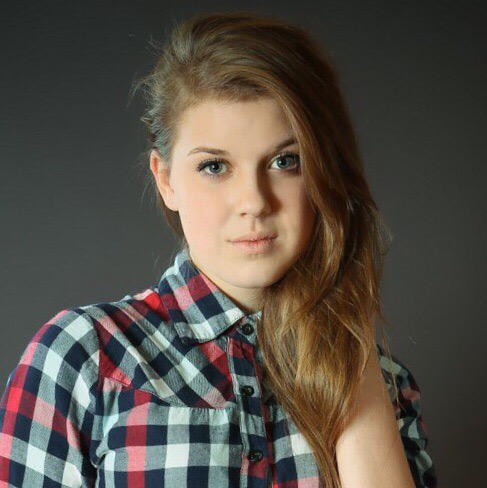 *По желанию выпускника, для открытого представления в сети интернет.ІІ. Результаты обученияІІІ. СамопрезентацияФамилия, имя, отчество   Гончарук Нина Николаевна Дата рождения/гражданство21.03.1998 // белорусФакультетИнженерно-экономическийСпециальностьЭкономика и управление на предприятииСемейное положениеНе замужемМесто жительства (указать область, район, населенный пункт)Минская область, г.ВилейкаE-mailGoncharuknina79@gmail.comМобильный телефон+375298567811Skype*−Основные дисциплины по специальности, изучаемые в БГТУДисциплины курсового проектирования1. Экономическая теория2.Экономика организации 3. Менеджмент4. Анализ хозяйственной деятельности5. Инвестиционное проектирование6. Внешнеэкономическая деятельность7.  Бухгалтерский учет8. Организация производства9. Технология и оборудование лесозаготовительного производства10. Технология деревообрабатывающего производстваМакроэкономика МенеджментТехнология и оборудование лесозаготовительного производстваЭкономика организацииАнализ хозяйственной деятельностиИнвестиционное проектированиеОрганизация трудаСредний балл по дисциплинам специальности5,6Места прохождения практикиФилиал УО БГТУ «Негорельский учебно-опытный лесхоз», ОАО «Минскпроектмебель», ГОЛХУ «Вилейский опытный лесхоз»,ОАО Стройдетали (ViLARIO)Владение иностранными языками (указать язык); наличие международных сертификатов: ТОЕFL, FСЕ/САЕ/СРЕ, ВЕС и т.д.Английский язык (средний уровень )Дополнительное образование (курсы, стажировкидр.)Компетенции по использованию современных программных продуктовMS Office (Word, Exсel, PowerPoint) (хороший уровень пользования) Научно-исследовательская работа(участие в проектах,конкурсах, конференциях и т.д.)Участие в 1 конференцииСтажировки/Опыт работы−Жизненные планы, хобби и планируемая сфера деятельностиТанцыЛичные качестваИсполнительность, ответственность, трудолюбие, коммуникабельность, организованностьЖелаемое место работы (область/город/предприятие)г.Минск